Broj: 2579 - 01/17   U Šibeniku, 23. studenog 2017.Temeljem Plana specijalizacije za 2017. godinu, broj: 01-01/17, kojeg je odobrilo Ministarstvo zdravstva (KLASA: 131-01/17-01/122, URBROJ: 534-03-3-2/3-17-02), Pravilnika o mjerilima za prijam specijalizanata ( „Narodne novine“, broj 83/15 )  i članka 22. Statuta Zavoda za javno zdravstvo Šibensko-kninske županije, ravnateljica Zavoda za javno zdravstvo Šibensko-kninske županije, objavljujeNATJEČAJza izbor pristupnika za odobravanje specijalizacije i za sklapanje ugovora o radu na neodredeno vrijeme za doktora medicine specijalizanta školske i adolescentne medicineliječnik/ica specijalizant školske i adolescentne medicine - neodređeno vrijeme, 1 pristupnik/ca  u Odjelu školske i sveučilišne medicineII.     Opći uvjeti koje pristupnik mora ispunjavati jesu:   -    zdravstveni radnik sa završenim integriranim preddiplomskim i diplomskim studijem            zdravstvenog usmjerenja, doktor medicine   -      odobrenje za samostalan rad ( licenca )III.  Uz prijavu na natječaj pristupnici su dužni priložiti preslike dokaza o ispunjavanju općih  uvjeta:       1. zamolbu,       2. životopis,        3. preslik domovnice,        4. preslik diplome o završenom fakultetu,        5. preslik uvjerenja o položenom stručnom ispitu,       6. elektronički zapis od HZMO-a o radnom stažu, ne starija od dana objave natječaja IV.  U svrhu utvrđivanja redosljeda pristupnika za prijem u radni odnos i odobravanje specijalizacije, pristupnik je dužan priložiti preslike slijedećih dokumenata:       1. preslik prijepisa položenih ispita na studiju,        2. preslik potvrde o općem prosjeku ocjena tijekom studija te duljini trajanja studija,        3. preslik nagrada za vrijeme studija,        4. preslik potvrde o statusu poslijediplomskog doktorskog studija,        5. popis objavljenih radova i kopije radova,        6. preslik ugovora o radu ako je pristupnik radio u primarnoj zdravstvenoj zaštiti, Dokazi koji se dostavljaju ne moraju biti ovjereni, ali se izvornik dokumenta mora predočiti Povjerenstvu prilikom razgovora. Prijavljeni pristupnici / pristupnice koji podnesu potpunu dokumentaciju bit će pisanim putem ili putem elektroničke pošte pozvani na razgovor s Povjerenstvom za izbor specijalizanata u roku od 30 dana od isteka roka za prijavu na natječaj. O terminu razgovora s Povjerenstvom svaki će pristupnik biti izvješten pisanim putem ili putem elektroničke pošte. Bodovanje i razgovor obavlja se samo za one pristupnike koji su podnijeli potpunu dokumentaciju. Odluku o izboru specijalizanata donosi ravnatelj ustanove na prijedlog Povjerenstva za odabir pristupnika. Obavijest o datumu objave liste rezultata na oglasnoj ploči bit će istovremeno poslana svim prijavljenim pristupnicima. Odluka o izboru specijalizanata javno će se objaviti na oglasnoj ploči i na internetskoj stranici Zavod za javno zdravstvo Šibensko-kninske županije (http://www.zzjz-sibenik.hr/) najkasnije u roku od 20 dana od dana razgovora s Povjerenstvom. Izabrani pristupnik zasniva radni odnos na neodređeno vrijeme, uz probni rad. Na natječaj se mogu javiti osobe oba spola   čl. 13. st. 2. Zakona o ravnopravnosti spolova ( „Narodne novine“, broj 82/08 ).Prijave o dokazima o ispunjavanju uvjeta podnose se u roku 8 dana od dana objave natječaja  na mrežnim stranicama Ministarstva zdravstva RH, na mrežnim stranicama Zavoda za javno zdravstvo Šibensko-kninske županije(http://www.zzjz-sibenik.hr/)  i dnevnom listu Slobodna Dalmacija,  na adresu: Zavod za javno zdravstvo Šibensko-kninske županije, Matije Gupca 74, 22000 Šibenik, s naznakom „ Natječaj za izbor pristupnika za odobravanje specijalizacije i za sklapanje ugovora o radu na neodredeno vrijeme za doktora medicine specijalizanta školske i adolescentne medicine“ .Zavod za javno zdravstvo zadržava pravo poništenja natječaja/dijela natječaja , odnosno pravo ne odabrati nijednog kandidata, bez obveze obrazlaganja svoje odluke.                                                                                                                      R a v n a t e lj i c a                                                                                                                   Diana Dulibić,dipl.iur.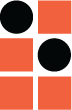 ZAVOD ZA JAVNO ZDRAVSTVOŠIBENKO KNINSKE ŽUPANIJETel. 022/341-232, 233,fax 022/215-063Email: zzjz-sibenik@hi-htnet.hr Matije Gupca 7422 000 ŠibenikOIB 84082732674